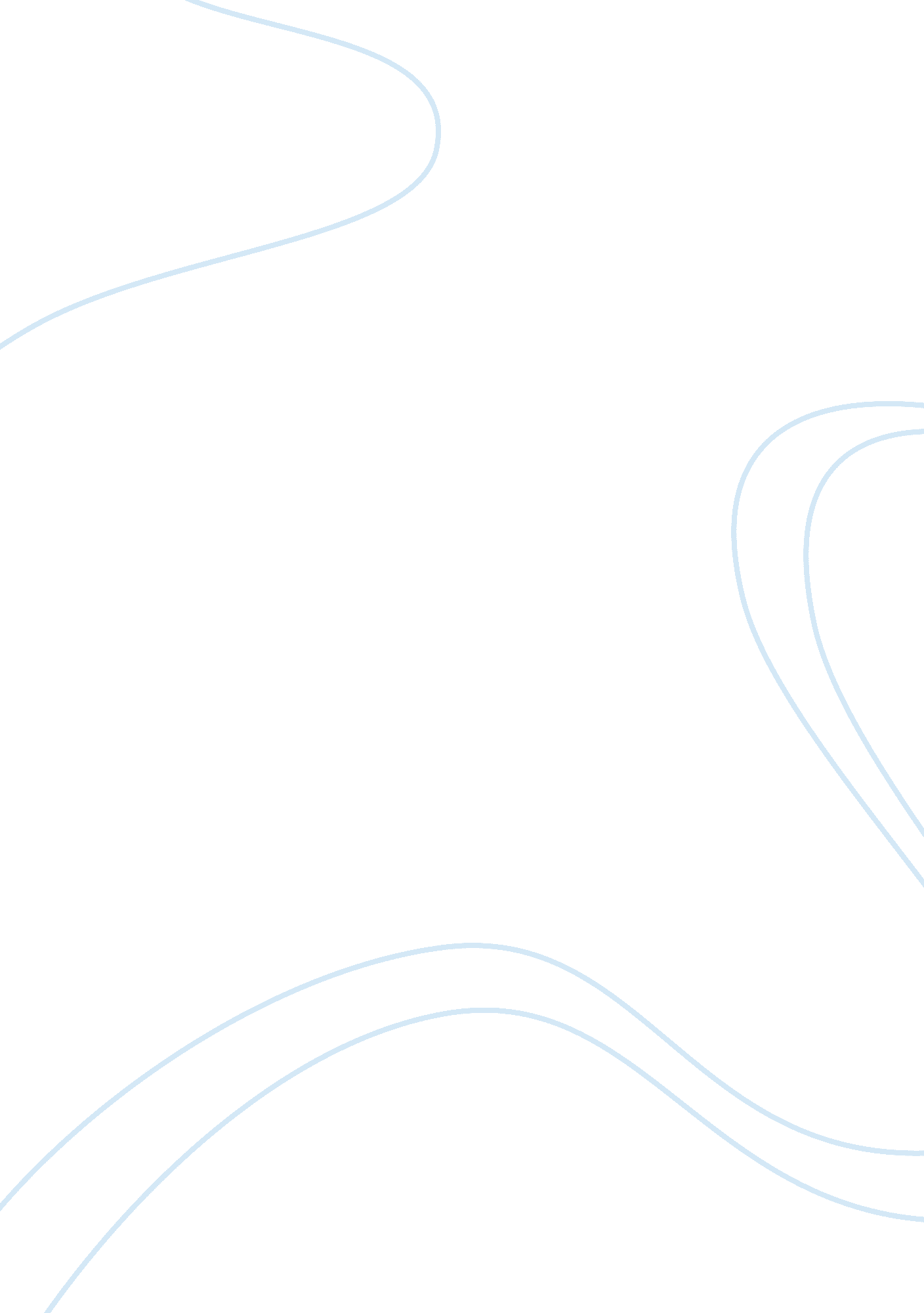 Pivotal decadesHistory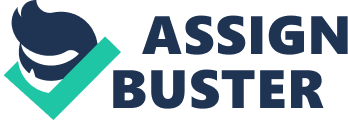 Pivotal decade 1900-1920 in America The two decades between 1900 and 1920 in America are considered as pivotal decades. This is because of the numerous changes that took place politically, economically and technology among other things. One of the significant changes I consider is the leading advancements in technology in all aspects such as social, economic and military advancements. 
One of the most prominent advancements was on air transport where the airplane was developed for war purposes by the Wright brothers got utilized for commercial use. The commercialization of airplanes allowed for easy movement of people and goods, and this made trade more efficient. Another advancement was the development of wireless communication, which a number of things. The most common and influential was the development of mobile telephony, which made communication easier. 
Another notable technological advancement was the development of the computers into more usable machines. The assimilation of computers into the economic and educational sector proved crucial as it made things easier. The supermarkets could have automated point of sales and companies had systems to run their errands such as marketing, running analysis and giving future predictions. In the education sector, computers were used for experimental purposes, management and administrative use. 
The period between 1900 and 1920 were of immense significance to the future of America. The great advancements in technology have assisted us to be at the current economic status with developed countires.. It is because of the above advancements, that we have better lives compared to the lives we lived 30 decades ago. we can, therefore, conclude that the decades were pivotal. 
Work cited 
Cooper, John M. Pivotal Decades: The United States, 1900-1920. New York: Norton, 1990. Print 